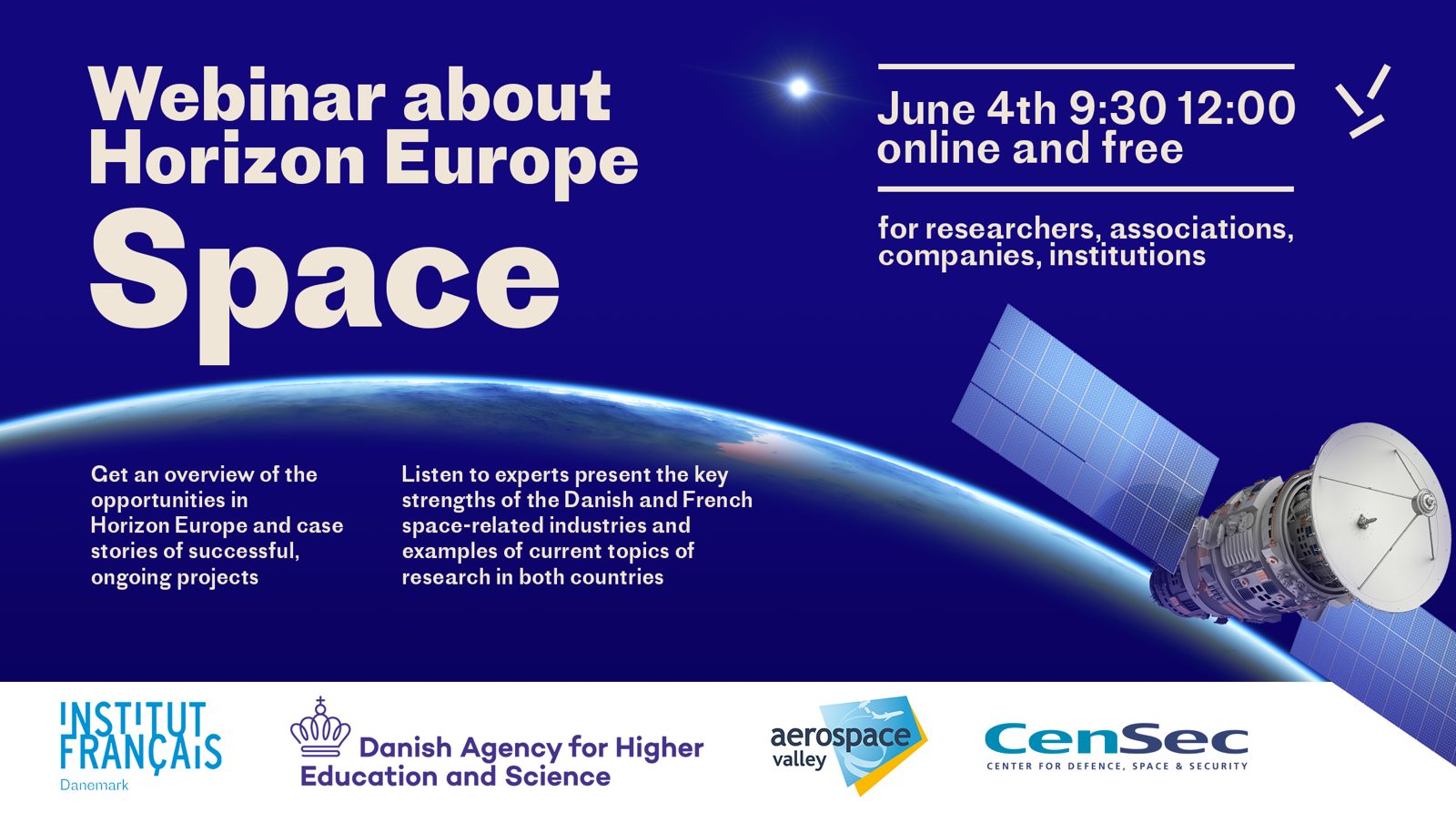 Are you a researcher, company institution working in the field of pace?ould you like to partners in France or in? oin us online on June 4th 9:30The French Institute  Denmark and the Danish Agency for Higher Education and Science are organizing online event on Danish-French collaboration  pace and the new funding opportunities offered by the Horizon Europe programmeYou will have the opportunity to listen to experts present the key strengths of the Danish and French space-related industries and examples of current topicsincluding two case stories of successful projects.Sign up here: https://www.eventbrite.fr/e/danish-french-webinar-about-horizon-europe-space-registration-150980451595This free event will be held in English.Program : pace-related opportunities in Horizon EuropeCecilie Tornøe, Special Adviser, Ministry of Higher Education and Science, Danish Agency for Higher Education and Science, National Contact Point for SpaceTwo case stories of successful, ongoing projectsI3DS project (Integrated 3D Sensors suite)Vincent Dubanchet, Ph.D., R&D engineer in GNC & Space RoboticsThales Alenia Space France (coordinator)Uta Schneider, European Affairs, Manager - Public Affairs, Head of Brussels office, TERMA Group (DK)The KEPLER projectKeld Qvistgaard, Senior Ice Advisor, Greenland Ice ServiceDanish Meteorological InstituteGilles Garric, Head of Innovation TeamMercator Ocean International (FR)resentation of the Danish space industryAnders Laustsen, Project Development ManagerCENSEC ()resentation of the French space industryPhilippe Lattes, Deputy Director for SpaceAerospace Valley, Competitiveness Cluster for Aeronautics, Space, Drones and Embedded System (FR)Examples of research topics at DTU SpaceMichael Linden-Vørnle, Astrophysicist (PhD) and Chief AdviserDTU Space - National Space Institute Examples of research topics at CNRSAnny Cazenave, Research scientist at LEGOS/CNES (Laboratory for Studies in Geophysics and Space Oceanography Director for Earth sciences at ISSI (International Space Science Institute), Bern, Switzerland President, Geodesy Section, AGU (American Geophysical Union)Questions and answers#space #horizoneuropeink to event website